Altered directed functional connectivity of the hippocampus in mild cognitive impairment and Alzheimer’s disease: A resting-state fMRI studyHao Guo1†, Jiayue Xue1†, Huifang Cui1, Zeci Chen1, Xin Wang1, Yuan Gao1, Bin Wang1*, Jie Xiang1*1College of Information and Computer, Taiyuan University of Technology, Taiyuan, China†These authors are co-first authors* Correspondence: 
Jie Xiang, Email: xiangjie@tyut.edu.cnBin Wang, Email: wangbin01@tyut.edu.cnSupplementary TableTable S1 The average GCA coefficients for the abnormal directional connections between the left hippocampus and the whole brain within each group (NC, MCI and AD).Table S2 The average GCA coefficients for the abnormal directional connections between the right hippocampus and the whole brain within each group (NC, MCI and AD).Table S3 Correlations between the GCA coefficients for abnormal directional connections between the left hippocampus and the whole brain and cognitive and clinical measurement scores (MMSE, FAQ and CDR) in the three groups (p < 0.05, corrected). r is the Spearman correlation coefficient, and p indicates the level of statistical significance.Table S4 Correlations between the GCA coefficients for abnormal directional connections between the right hippocampus and the whole brain and cognitive and clinical measurement scores (MMSE, FAQ and CDR) in the three groups (p < 0.05, corrected). r is the Spearman correlation coefficient, and p indicates the level of statistical significance.Supplementary FigureFigure S1 Test-retest reliability of directed functional connectivity from the left hippocampus to the whole brain and from the whole brain to the left hippocampus between each pair of groups. Figure S1A is the ICC results for the MCI and NC groups, Figure S1B is the ICC results for the AD and NC groups, and Figure S1C is the ICC results for the AD and MCI groups. ICC values from 0 to 1 are mapped in dark blue to dark red. The solid line indicates the directed functional connectivity from the left hippocampus to other brain regions, and the dashed line indicates the directed functional connectivity from other brain regions to the left hippocampus.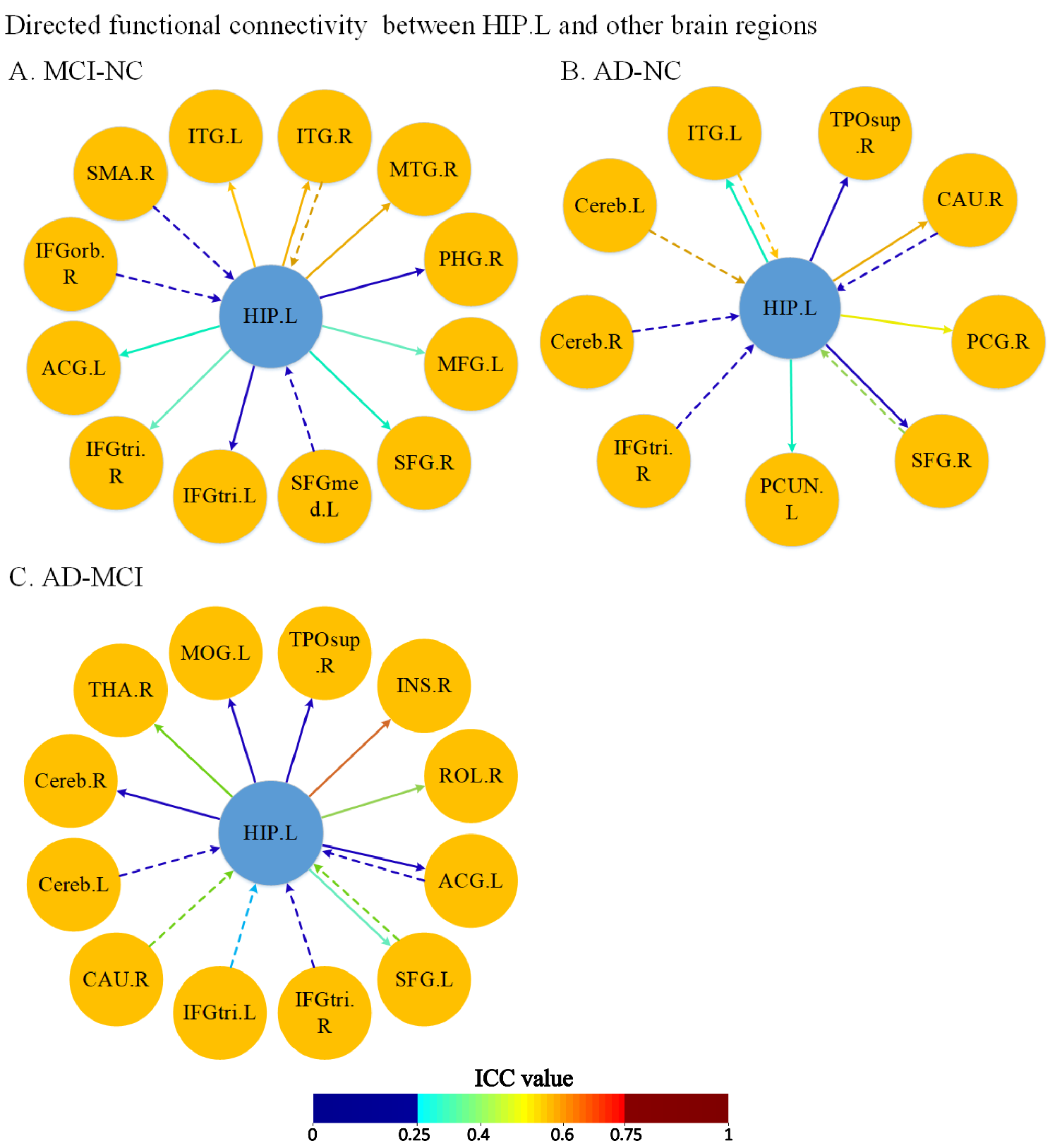 Figure S2 Test-retest reliability of directed functional connectivity from the right hippocampus to the whole brain and from the whole brain to the right hippocampus between each pair of groups. Figure S2A is the ICC results for the MCI and NC groups, Figure S2B is the ICC results for the AD and NC groups, and Figure S2C is the ICC results for the AD and MCI groups. ICC values from 0 to 1 are mapped in dark blue to dark red. The solid line indicates the directed functional connectivity from the right hippocampus to other brain regions, and the dashed line indicates the directed functional connectivity from other brain regions to the right hippocampus.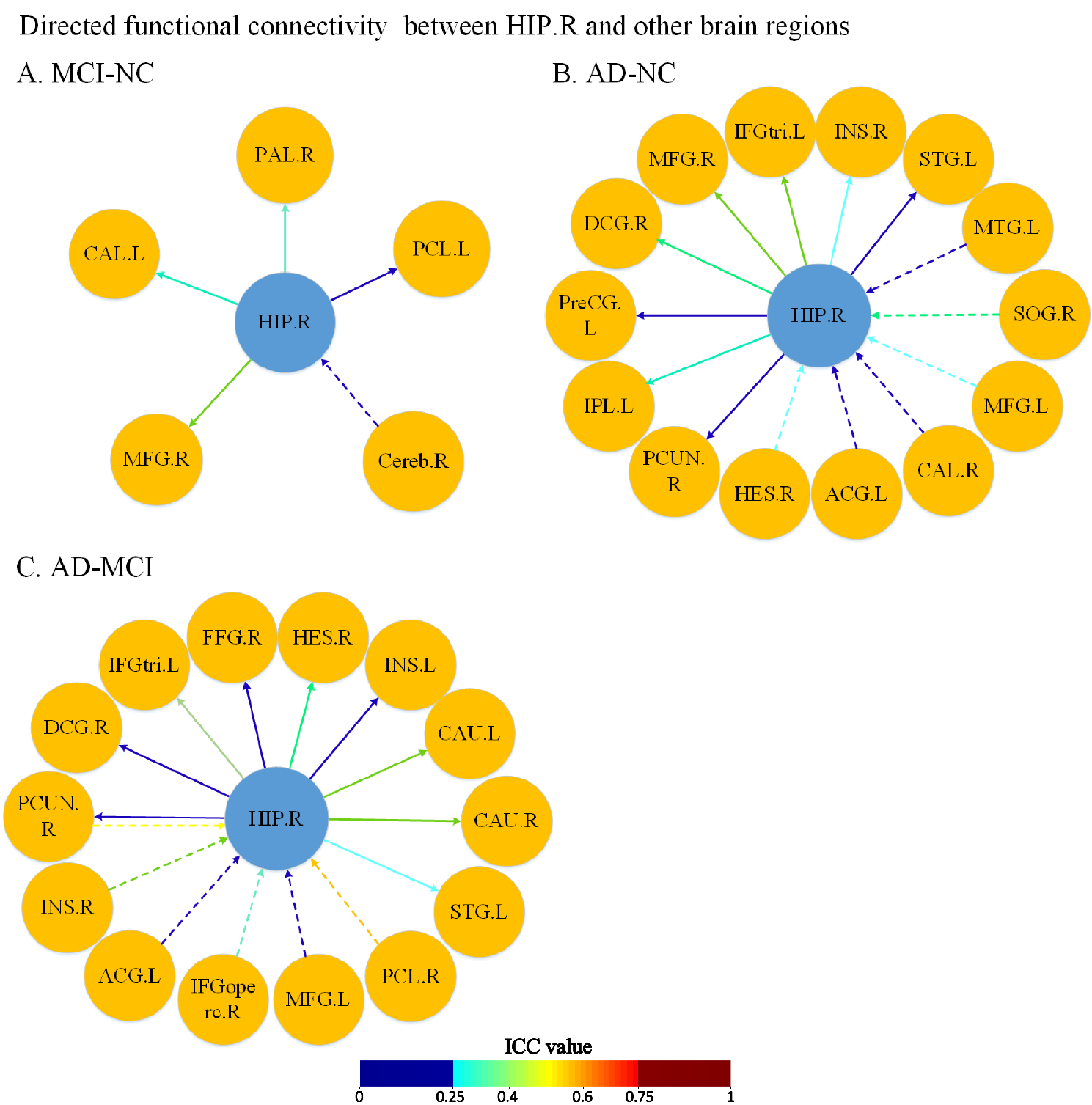 Brain RegionAbbreviationNCNCMCIMCIADADLeft HIP to the whole brainRight Inferior temporal gyrusITG.R0.01080.0108-0.0809-0.0809-0.0247-0.0247Left Inferior temporal gyrusITG.L-0.2539-0.25390.14400.14400.15950.1595Right Middle temporal gyrusMTG.R0.04450.0445-0.0208-0.0208-0.0038-0.0038Right Parahippocampal gyrusPHG.R0.01570.0157-0.1879-0.1879-0.1110-0.1110Left Inferior frontal gyrus, triangular portionIFGtriang.L0.04040.0404-0.0909-0.09090.00470.0047Left Anterior cingulate and paracingulate gyriACG.L-0.1798-0.17980.07820.0782-0.2430-0.2430Right Inferior frontal gyrus, triangular portionIFGtriang.R0.04250.04250.10950.10950.06530.0653Left Middle frontal gyrusMFG.L0.23820.23820.10280.10280.17040.1704Right Superior frontal gyrusSFG.R-0.1077-0.1077-0.2056-0.2056-0.2324-0.2324Right Temporal pole: superior temporal gyrusTPOsup.R0.29560.29560.17390.1739-0.1760-0.1760Right Caudate nucleusCAU.R-0.1947-0.1947-0.2582-0.2582-0.3499-0.3499Right Posterior cingulate gyrusPCG.R0.14650.14650.05600.0560-0.0266-0.0266Left PrecuneusPCUN.L-0.0287-0.02870.04770.04770.16860.1686Left Temporal pole: superior temporal gyrusTPOsup.L0.13520.13520.20670.2067-0.3341-0.3341Right InsulaINS.R0.05680.05680.17890.1789-0.0964-0.0964Right Cerebellum_6Cereb.R0.05610.05610.01150.01150.09940.0994Left Middle occipital gyrusMOG.L0.00410.0041-0.0427-0.04270.07710.0771Right ThalamusTHA.R0.25820.25820.14880.14880.39540.3954Right Rolandic operculumROL.R0.12240.12240.16810.16810.02850.0285Left Superior frontal gyrusSFG.L0.10280.10280.14270.14270.01780.0178Whole brain to the left HIP Right Inferior temporal gyrusITG.R0.12980.12980.20160.20160.18060.1806Right Inferior frontal gyrus, orbital portionORBinf.RORBinf.R-0.0591-0.05910.10040.10040.02690.0269Left Superior frontal gyrus, medialSFGmed.LSFGmed.L0.21110.21110.02650.02650.07720.0772Right Supplementary motor areaSMA.RSMA.R-0.2984-0.29840.10310.1031-0.0006-0.0006Left Cerebellum_9Cereb.LCereb.L0.06630.06630.10420.1042-0.2029-0.2029Right Cerebellum_6Cereb.RCereb.R0.13250.13250.09370.09370.00200.0020Left Cerebellum_6Cereb.LCereb.L0.05360.05360.15290.1529-0.3685-0.3685Left Inferior temporal gyrusITG.LITG.L0.12980.12980.06000.06000.00050.0005Right Inferior frontal gyrus, triangular portionIFGtriang.RIFGtriang.R-0.0591-0.05910.02420.02420.19220.1922Right Caudate nucleusCAU.RCAU.R-0.1650-0.1650-0.1531-0.1531-0.0293-0.0293Right Superior frontal gyrusSFG.RSFG.R-0.0477-0.04770.03530.03530.19530.1953Left Cerebellum_Crus2Cerebe_Crus2.LCerebe_Crus2.L0.02470.02470.11550.1155-0.1361-0.1361Left Cerebellum_Crus1Cerebe_Crus1.LCerebe_Crus1.L0.05530.05530.07310.0731-0.0962-0.0962Left Anterior cingulate and paracingulate gyriACG.LACG.L0.29150.2915-0.0216-0.02160.35890.3589Left Superior frontal gyrusSFG.LSFG.L0.04950.04950.01840.01840.10500.1050Left Inferior frontal gyrus, triangular portionIFGtriang.LIFGtriang.L0.08610.08610.06060.06060.12790.1279Brain RegionAbbreviationNCMCIADRight HIP to the whole brainRight Lenticular nucleus, pallidumPAL.R0.1126-0.07570.0164Left Calcarine fissure and surrounding cortexCAL.L0.10690.15670.1188Right Middle frontal gyrusMFG.R-0.16030.11890.1292Left Paracentral lobulePCL.L0.0516-0.1984-0.0319Right InsulaINS.R0.18800.0923-0.2185Left Inferior frontal gyrus, triangular portionIFGtriang.L-0.1079-0.14190.0194Left Superior temporal gyrusSTG.L0.30010.23930.0132Right Median cingulate and paracingulate gyriDCG.R0.0116-0.00290.0635Left Precentral gyrusPreCG.L0.00650.02970.0449Left Inferior parietal, but supramarginal and angular gyriIPL.L0.09300.17940.2392Right PrecuneusPCUN.R0.0608-0.03390.1799Right Heschl gyrusHES.R0.24980.3804-0.4150Right Fusiform gyrusFFG.R-0.0203-0.06500.0727Left InsulaINS.L-0.0496-0.0009-0.1196Right Caudate nucleusCAU.R0.11320.2173-0.2093Left Caudate nucleusCAU.L0.11510.35400.0090Whole brain to the right HIPRight Cerebellum_Crus2Cerebe_Crus2.R0.0339-0.0114-0.0048Right Heschl gyrusHES.R-0.4621-0.23540.2423Left Middle temporal gyrusMTG.L0.10400.06720.0070Right Calcarine fissure and surrounding cortexCAL.R-0.2491-0.10640.0210Left Anterior cingulate and paracingulate gyriACG.L0.18250.15150.2653Left Middle frontal gyrusMFG.L0.16830.1026-0.0649Right Superior occipital gyrusSOG.R-0.0208-0.1416-0.1894Right InsulaINS.R-0.0559-0.27980.1857Right Inferior frontal gyrus, opercular portionIFGoperc.R-0.0178-0.10310.0909Right PrecuneusPCUN.R-0.10580.0045-0.1766Right Paracentral lobulePCL.R-0.02340.0821-0.0619Brain RegionBrain RegionAbbreviationMMSE(r,p)CDR(r,p)CDR(r,p)FAQ(r,p)Left HIP to the whole brainLeft HIP to the whole brainNC vs. MCINC vs. MCIRight Inferior temporal gyrusRight Inferior temporal gyrusITG.R(0.219, 0.038*)(-0.148, 0.164)(-0.148, 0.164)(-0.043, 0.685)Left Inferior temporal gyrusLeft Inferior temporal gyrusITG.L(-0.214,0.045*)(0.204,0.054)(0.204,0.054)(0.023, 0.829)Right Middle temporal gyrusRight Middle temporal gyrusMTG.R(0.178, 0.093)(-0.148,0.163)(-0.148,0.163)(-0.265, 0.012*)Right Parahippocampal gyrusRight Parahippocampal gyrusPHG.R(0.133, 0.210)(-0.132,0.217)(-0.132,0.217)(-0.080, 0.452)Left Inferior frontal gyrus, triangular portionLeft Inferior frontal gyrus, triangular portionIFGtriang.L(0.101, 0.344)(-0.036,0.736)(-0.036,0.736)(-0.116, 0.276)Left Anterior cingulate and paracingulate gyriLeft Anterior cingulate and paracingulate gyriACG.L(-0.032, 0.762)(0.286,0.006**)(0.286,0.006**)(0.301, 0.004**)Right Inferior frontal gyrus, triangular portionRight Inferior frontal gyrus, triangular portionIFGtriang.R(-0.070, 0.513)(0.171,0.107)(0.171,0.107)(0.071, 0.508)Left Middle frontal gyrusLeft Middle frontal gyrusMFG.L(0.145, 0.276)(-0.243,0.021*)(-0.243,0.021*)(-0.239, 0.027*)Right Superior frontal gyrusRight Superior frontal gyrusSFG.R(0.025, 0.813)(-0.113,0.288)(-0.113,0.288)(-0.028, 0.795)NC vs. ADNC vs. ADRight Temporal pole: superior temporal gyrusRight Temporal pole: superior temporal gyrusTPOsup.R(0.292,0.029*)(-0.264,0.049*)(-0.264,0.049*)(-0.231,0.087)Left Inferior temporal gyrusLeft Inferior temporal gyrusITG.L(-0.330,0.013*)(0.262,0.051)(0.262,0.051)(0.220,0.103)Right Caudate nucleusRight Caudate nucleusCAU.R(0.157,0.249)(-0.158,0.246)(-0.158,0.246)(-0.139,0.306)Right Posterior cingulate gyrusRight Posterior cingulate gyrusPCG.R(0.008,0.951)(-0.056,0.683)(-0.056,0.683)(-0.130,0.338)Right Superior frontal gyrusRight Superior frontal gyrusSFG.R(0.064,0.640)(-0.030,0.828)(-0.030,0.828)(-0.024,0.859)Left PrecuneusLeft PrecuneusPCUN.L(-0.300,0.025*)(0.204,0.132)(0.204,0.132)(0.088,0.517)MCI vs. ADMCI vs. ADLeft Temporal pole: superior temporal gyrusLeft Temporal pole: superior temporal gyrusTPOsup.L(0.096,0.370)(-0.113,0.288)(-0.113,0.288)(-0.127,0.233)Right InsulaRight InsulaINS.R(0.224,0.031*)(-0.174,0.100)(-0.174,0.100)(-0.084,0.432)Right Cerebellum_6Right Cerebellum_6Cereb.R(-0.056,0.599)(0.037,0.730)(0.037,0.730)(0.103,0.332)Left Middle occipital gyrusLeft Middle occipital gyrusMOG.L(-0.147,0.165)(0.298,0.025*)(0.298,0.025*)(0.238,0.026*)Right ThalamusRight ThalamusTHA.R(-0.291,0.028*)(0.115,0.282)(0.115,0.282)(0.139,0.193)Right Rolandic operculumRight Rolandic operculumROL.R(0.049,0.649)(-0.096,0.367)(-0.096,0.367)(-0.039,0.712)Left Anterior cingulate and paracingulate gyriLeft Anterior cingulate and paracingulate gyriACG.L(0.317,0.002*)(-0.223,0.034*)(-0.223,0.034*)(-0.199,0.060)Left Superior frontal gyrusLeft Superior frontal gyrusSFG.L(0.060,0.575)(-0.052,0.627)(-0.052,0.627)(-0.041,0.704)Whole brain to the left HIP Whole brain to the left HIP NC vs. MCINC vs. MCIRight Inferior temporal gyrusRight Inferior temporal gyrusITG.R(-0.215,0.042*)(0.143,0.179)(0.143,0.179)(0.127,0.232)Right Inferior frontal gyrus, orbital portionORBinf.RORBinf.R(-0.049,0.643)(0.099,0.352)(0.099,0.352)(0.044,0.678)Left Superior frontal gyrus, medialSFGmed.LSFGmed.L(0.254,0.018*)(-0.071,0.509)(-0.071,0.509)(-0.087,0.414)Right Supplementary motor areaSMA.RSMA.R(-0.138,0.195)(0.181,0.088)(0.181,0.088)(0.120,0.261)NC vs. ADLeft Cerebellum_9Cereb.LCereb.L(0.174,0.200)(-0.261,0.052)(-0.261,0.052)(-0.247,0.066)Left Cerebellum_Crus2Cereb.LCereb.L(0.266,0.048*)(-0.310,0.020*)(-0.310,0.020*)(-0.393,0.003**)Right Cerebellum_6Cereb.RCereb.R(0.257,0.056)(-0.295,0.027*)(-0.295,0.027*)(-0.381,0.004**)Left Cerebellum_6Cereb.LCereb.L(0.225,0.095)(-0.255,0.058)(-0.255,0.058)(-0.228,0.090)Left Inferior temporal gyrusITG.LITG.L(0.191,0.160)(-0.244,0.070)(-0.244,0.070)(-0.126,0.355)Right Inferior frontal gyrus, triangular portionIFGtriang.RIFGtriang.R(-0.322,0.015*)(0.345,0.009**)(0.345,0.009**)(0.319,0.016*)Right Caudate nucleusCAU.RCAU.R(-0.030,0.824)(0.101,0.461)(0.101,0.461)(0.084,0.540)Right Superior frontal gyrusSFG.RSFG.R(-0.309,0.020*)(0.337,0.011*)(0.337,0.011*)(0.330,0.013*)MCI vs. ADLeft Cerebellum_Crus2Cerebe_Crus2.LCerebe_Crus2.L(0.205,0.053)(-0.256,0.015*)(-0.256,0.015*)(-0.263,0.012*)Left Cerebellum_Crus1Cerebe_Crus1.LCerebe_Crus1.L(0.225,0.033*)(-0.249,0.018*)(-0.249,0.018*)(-0.293,0.005**)Left Anterior cingulate and paracingulate gyriACG.LACG.L(-0.198,0.061)(0.113,0.289)(0.113,0.289)(0.086,0.420)Left Superior frontal gyrusSFG.LSFG.L(-0.202,0.057)(0.123,0.249)(0.123,0.249)(0.102,0.341)Right Caudate nucleusCAU.RCAU.R(-0.011,0.917)(0.075,0.482)(0.075,0.482)(0.056,0.601)Left Inferior frontal gyrus, triangular portionIFGtriang.LIFGtriang.L(-0.249,0.018*)(0.106,0.322)(0.106,0.322)(0.136,0.200)Right Inferior frontal gyrus, triangular portionIFGtriang.RIFGtriang.R(-0.243,0.021*)(0.110,0.302)(0.110,0.302)(0.114,0.287)Brain RegionAbbreviationMMSE(r,p)CDR(r,p)FAQ(r,p)Right HIP to the whole brainNC vs. MCIRight Lenticular nucleus, pallidumPAL.R(0.082,0.444)(0.246,0.019*)(0.051,0.634)Left Calcarine fissure and surrounding cortexCAL.L(-0.034,0.749)(0.018,0.868)(0.120,0.259)Right Middle frontal gyrusMFG.R(-0.119,0.263)(0.284,0.035*)(0.215,0.044*)Left Paracentral lobulePCL.L(0.019,0.862)(-0.129,0.225)(-0.048,0.653)NC vs. ADLeft Vermis_10Vermis_10. L(0.049,0.722)(-0.063,0.644)(-0.048,0.727)Right InsulaINS.R(0301,0.024*)(-0.314,0.018*)(-0.251,0.062)Left Inferior frontal gyrus, triangular portionIFGtriang.L(-0.065,0.636)(0.190,0.160)(0.156,0.252)Left Superior temporal gyrusSTG.L(0.056,0.682)(-0.300,0.025)(-0.337,0.011*)Right Middle frontal gyrusMFG.R(-0.286,0.033*)(0.366,0.006**)(0.310,0.020*)Right Median cingulate and paracingulate gyriDCG.R(-0.104,0.444)(0.075,0.581)(0.032,0.816)Left Precentral gyrusPreCG.L(-0.065,0.635)(0.032,0.813)(0.132,0.331)Left Inferior parietal, but supramarginal and angular gyriIPL.L(-0.264,0.049*)(0.101,0.461)(0.033,0.811)Right PrecuneusPCUN.R(-0.331,0.013*)(0.271,0.043*)(0.242,0.072)MCI vs. ADRight Heschl gyrusHES.R(0.105,0.325)(-0.244,0.020*)(-0.173,0.104)Right Fusiform gyrusFFG.R(-0.140,0.188)(0.085,0.427)(0.081,0.449)Left InsulaINS.L(0.217,0.045*)(-0.152,0.152)(-0.045,0.670)Left Inferior frontal gyrus, triangular portionIFGtriang.L(-0.009,0.932)(0.176,0.097)(0.106,0.319)Right Caudate nucleusCAU.R(0.102,0.338)(-0.087,0.415)(-0.059,0.581)Left Caudate nucleusCAU.L(0.215,0.044*)(-0.108,0.310)(-0.065,0.545)Left Superior temporal gyrusSTG.L(0.029,0.784)(-0.226,0.032*)(-0.212,0.044*)Right Median cingulate and paracingulate gyriDCG.R(-0.098,0.361)(0.062,0.563)(0.031,0.768)Right PrecuneusPCUN.R(-0.274,0.009**)(0.247,0.019*)(0.188,0.076)Whole brain to the right HIPNC vs. MCIRight Cerebellum_Crus2Cerebe_Crus2.R(-0.070,0.510)(0.038,0.722)(0.150,0.158)NC vs. ADRight Cerebellum_Crus2Cerebe_Crus2.R(0.173,0.203)(-0.262,0.051)(-0.339,0.011*)Right Heschl gyrusHES.R(-0.114,0.401)(0.352,0.008**)(0.348,0.009**)Left Middle temporal gyrusMTG.L(0.047,0.730)(-0.020,0.886)(-0.049,0.719)Right Calcarine fissure and surrounding cortexCAL.R(-0.204,0.132)(0.278,0.038*)(0.184,0.075)Left Anterior cingulate and paracingulate gyriACG.L(-0.034,0.804)(0.056,0.682)(0.007,0.957)Left Middle frontal gyrusMFG.L(0.403,0.002**)(-0.384,0.003**)(-0.352,0.008**)Right Superior occipital gyrusSOG.R(0.060,0.661)(-0.000,0.999)(-0.090,0.508)MCI vs. ADRight InsulaINS.R(-0.036,0.739)(0.163,0.125)(0.079,0.459)Left Anterior cingulate and paracingulate gyriACG.L(-0.118,0.267)(0.064,0.550)(0.002,0.986)Left Superior temporal gyrusSTG.L(-0.009,0.931)(0.284,0.035*)(0.258,0.015*)Right Inferior frontal gyrus, opercular portionIFGoperc.R(-0.053,0.622)(0.026,0.804)(0.035,0.741)Right PrecuneusPCUN.R(0.145,0.173)(-0.215,0.042*)(-0.251,0.017*)Left Middle frontal gyrusMFG.L(0.156,0.141)(-0.222,0.037*)(-0.199,0.061)Right Paracentral lobulePCL.R(0.106,0.320)(-0.033,0.757)(-0.038,0.725)